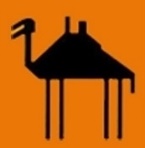 N° SIRET : 75248002000011                 Liste des lettres mensuelles de TRAD   LM n°198 :(juin24) Le shah Shapur et les tapis   LM n°197 (mai 24)   Histoire des tapis 3   LM n°196 :(avril24)  Les tapis du Cachemire    LM n°195  (mar24) Les tapis très fins   LM n°194 : (fév24) Les tapis de l’exposition de Gênes 2023   LM n°193 : (janv24) Les tapis de Gandja    LM n°192 : (déc23) Histoire des tapis 2   LM n°191 : (nov23) Les tapis belouch récents   LM n°190 : (oct23) Le musée ARKAS   LM n°189 : (sept23) Vitrail et tapis    LM n°188 : (juin23) Les tapis du musée de Saint Louis 2   LM n°187 : (mai23) Les tapis du Congo   LM n°186 : (avril23) Les tapis Bakthiar 2    LM n°185 : (mars23) Les tapis du musée Mevlana   LM n°184 : (fév23) Les tapis du musée de Saint Louis 1   LM n°183 : (janv23) Les tapis à arbres réalistes d’Iran   LM n°182 : (déc 22) Les tapis Bahktiar   LM n°181 : (nov 22) Les tapis d’Iran à arbre « réaliste »   LM n°180 : (oct 22) Tapis et philatélie 2   LM n°179 : (sept 22) Les tapis à motif tchintamani   LM n°178 : (juin 22) Les voyage d’un shah en Europe   LM n°177 : (mai 22) Parviz TANAVOLI         LM n°176 : (avr 22) Tapis et philatélie 1   LM n°175 : (mars 22) Tapis à derviches 3   LM n°174 : (fév 22) Les tapis turcs à médaillon central   LM n°173 : (janv 22) Les tapis d’Iran à médaillon central   LM n°172 : (déc 21) Les tapis turcs à arbre   LM n°171 : (nov 21) Les tapis dans l’Histoire 1   LM n°170 : (oct 21) Les symboles des kilims 4   LM n°169 : (sept 21) Les derviches 2   LM n°168 : (juin 21) Tapis d’Iran à arbres stylisés   LM n°167 : (mai 21) Exposition à la citerne d’Instanbul         LM n°166 : (avr 21) Les derviches   LM n°165 : (mars 21) Vermeer et les tapis 2   LM n°164 : (fév 21 Le tapis de l’Empereur   LM n°163 : (janv 21) Les tapis afghans à paysage   LM n°162 : (déc 20) Exposition de tapis de guerre   LM n°161 : (nov 20) Exposition Stingel   LM n°160 : (oct 20) Selles   LM n°159bis : (sept 20) Tapis récents   LM n°159 : (août20) Exposition de Daoulas   LM n°158 : (juin 20) Memling, Crivelli, Ghirlandaïo et les tapis   LM n°157 : (mai 20) Les tapis de Kum Kapi         LM n°156 : (avr 20) Symboles des kilims 3   LM n°155 : (mars 20) Delacroix et les tapis   LM n°154 : (fév 20) Les tapis afghans à pavage   LM n°153 : (janv 20) Les tapis avec le roi Huschang   LM n°152 : (déc 19) Symboles des kilims 2   LM n°151 : (nov 19) Les tapis dans les revues 2   LM n°150 : (oct 19) Vermeer et les tapis 1   LM n°149 : (sept 19) Les kilims de Moldavie   LM n°148 : (juin 19)) Les tapis dans les revues 1   LM n°147 : (mai 19) Les tapis LOTTO   LM n°146 : (avr 19) Les mafrashs   LM n°145: (mars 19) Le tapis Ananson   LM n°144:  (fév 19)  Symboles des kilims (1)   LM n°143 : (janv 19) Les tapis Holbein   LM n°142 : (déc 18) Les tapis à botehs turcs     LM n°141 : (nov 18) Les tapis de Mazlaghan     LM n°140 : (oct 18) Les tapis les plus choisis du Musée 2018   LM n°139 : (sept 18) Tapis de Jérusalem     LM n°138 : (juin 18) Les tapis du palais de Dolmabahçe(4)   LM n°137 : (mai 18) Les tapis anciens du MAK (Vienne)   LM n°136 : (avr 18) Les tapis d’Iran à arbre seul     LM n°135: (mars 18) Tapis Bellini   LM n°134:  (fév 18)  Khosrow   LM n°133:  (janv 18) Les tapis caucasiens   LM n°132 : (déc 17) Le plus grand tapis du monde   LM n°131 : (nov 17) Les tapis caucasiens   LM n°130 : (oct 17) Les tapis Nordiques(2)   LM n°129 : (sept 17) Les tapis nordiques(1)   LM n°128 : (juin 17) Les tapis double face   LM n°127 : (mai 17) Les tapis à botehs du Caucase   LM n°126 : (avr 17) Les dhurries(1)   LM n°125: (mars 17) Les tapis à arbres de Bakhshayesh   LM n°124:  (fév 17) Les représentations des personnages de la Bible   LM n°123:  (janv 17) Les couvertures de chevaux   LM n°122 : (déc 16) Les bordures des tapis(2) Caucase   LM n°121 : (nov 16) Les tapis de Gandja (Caucase)   LM n°120 : (oct 16) La soie des tapis d’atelier   LM n°119 : (sept 16) Les tapis de Transylvanie   LM n°118 : (juin 16) Les Yastiks d’Anatolie orientale   LM n°117 : (mai 16) Les tapis à personnages de Tabriz (Iran)   LM n°116 : (avr 16) Les tapis de Senneh (Iran)   LM n°115: (mars 16) Les tapis des palais d’Istanbul(3)   LM n°114:  (fév 16) Le motif d’arbre stylisé   LM n°113:  (janv 16) Les livres consacrés aux tapis 2   LM n°112:  (déc 15) Les bordures des tapis   LM n°111:  (nov 15) Les suzanis   LM n°110:  (oct 15) Les tapis turkènes, afghans, belouchs   LM n°109:  (sept 15) Les yastiks du centre de l’Anatolie   LM n°108:  (juin 15) Le motif de l’arbre1   LM n°107:  (mai 15) Les kapunuks   LM n°106:  (avr 15) Les safs   LM n°105:  (mars 15) La route de la soie et les tapis   LM n°104:  (fév 15) Les livres consacrés aux tapis   LM n°103:  (janv 15) Les tapis du palais de Dolmabahçe(2)   LM n°102:  (déc 14) Les tapis Belouch    LM n°101:  (nov 14) Les djaijims   LM n°100   (oct 14) Numéro spécial : Tapis remarquables + table des LM   LM n°99 :   (sept 14) Les tapis de Chiraz (Iran)   LM n°98 :   (juin 14) Les tapis à botehs 2   LM n°97 :   (mai 14) Les yastiks de Turquie 1   LM n°96 :   (avr 14) Les tapis Gabbeh (Iran)   LM n°95 :   (mars 14) Les tapis de Ladik (Turquie)   LM n°94 :   (fév 14) Les tapis à botehs 1   LM n°93 :   (janv 14) Les objets tissés de Tunisie    LM n°92 :   (déc 13) Les tapis du musée du Louvre 3   LM n°91 :   (fev 13) Les tapis du musée du Louvre 1   LM n°90     (janv 13) Les tapis du palais de Dolmabace (Istanbul)   LM n°89 :   (nov 13) Le tapis d’Ardébil ( Iran)   LM n°88 :   (oct 13) Les tapis plats   LM n°87 :   (sept 13) Les tapis et objets des Shahsavans (Iran)   LM n°86 :   (juin 13) Les tapis du musée du Louvre 2 (Paris)   LM n°85 :   (mai 13) Les kilims de Van (Turquie)   LM n°84 :   (avr 13) Les tapis de raphia «Kuba»   LM n°83 :   (mars 13) Les tapis Yahyali   LM n°82  (déc  12) : Les tapis anciens mameluks (Egypte)   LM n°81  (nov  12) : Les tapis de l’Inde du nord   LM n°80  (oct  12) :   Présence de l’homme dans les décors de tapis   LM n°79  (sept 12) : Une structure : les tapis à pavage   LM n°78  (juin 12) :   Les couvertures de cheval ou de chameau   LM n°77   (mai  12): Les tapis turkmènes    LM n°76   (avr  12):   Les tapis turkmènes : Tekke et Yomud   LM n°75   (mars 12): Les tapis de Kirman - Iran   LM n°74  (fév  12) :   Les tapis de Ning Xia au dragon -Chine   LM n°73  (jan  12) :   Les tapis noués de Tunisie hors Kairouan   LM n°72  (déc  11) : Les tapis-tigre du Tibet   LM n°71  (nov  11) : Grands tapis d’Iran   LM n°70  (oct  11) :   Une structure de tapis : le quinconce   LM n°69  (sept 11) : Un motif : le Boteh   LM n°68  (juin 11) :   Les textiles insolites des nomades d’Orient   LM n°67  (mai  11) : Les tapis roumains   LM n°66  (avr  11) :   Les tapis du Musée des Arts turcs d’Istanbul   LM n°65  (mars 11) : Tapis plats de Tunisie   LM n°64  (fév  11) :   Les tapis jardin   LM n°63  (janv 11) : Les jardins perses   LM n°62  (déc  10) : Les tapis de Kairouan (Tunisie 2)   LM n°61  (nov  10) : Les tapis noués de Tunisie(1)   LM n°60  (oct  10) :   Les tapis aux lions d’Iran   LM n°59  (sept 10) : Les tapis d’Orient à influence européenne   LM n°58  (juin 10) :   Les tapis français de la Savonnerie LM n°57  (mai  10) :   Un motif : le dragon LM n°56  (avr  10) :    Le Coran et les tapis   LM n° 55  (mars 10):  Un motif: la svastika
              LM n° 54  (fév  10):    Les tapis moghols historiques
              LM n° 53  (janv 10):   Les tapis de guerre afghans
              LM n° 52  (déc  09):   Les kapunuks
              LM n° 51  (nov  09):   Les tapis de la Turquie de l'est
              LM n° 50  (oct  09):    Les kilims anatoliens
              LM n° 49  (sept 09):   Les tapis d'Ouschak (Turquie)
              LM n° 48  (juin 09):    Les tapis du Xinjiang (Chine)
              LM n° 47  (mai  09):   Matisse et les tapis d'Orient
              LM n° 46  (avr  09):    Sacs et sacoches
              LM n° 45  (mars 09):  Les tapis de Ghoum (Iran)
              LM n° 44  (fév  09):    Les tapis plats "soumak"
              LM n° 43  (janv 09):   Les tapis dans les miniatures persanes.
              LM n° 42  (déc  08):   Les sacs à sel.
              LM n° 41  (nov  08):   Un tapis de prière de Téhéran noué vers 1915
              LM n° 40  (oct  08) :   Exposition des tapis de prière ANGERS Pénitentes
              LM n° 39  (sept 08):   Les tapis de prière de l'exposition de Cumeray
              LM n° 38  (juin 08):    Les tapis "à personnages"
              LM n° 37  (mai  08):   Les tapis de prière multiniches appelés "SAF"
              LM n° 36  (avr  08):    Les tapis de LADIK
              LM n° 35  (mars 08):  Les tapis de KUBA
              LM n° 34  (fév  08) :   Les tapis du Maroc
              LM n° 33  (janv 08):    Les tapis Bidjar (Iran)
              LM n° 32  (déc  07):   Les tapis de Bergama (Turquie)
              LM n° 31  (nov  07):   Les mafrashs
              LM n° 30  (oct  07):    Les tapis dits " Polonais"
              LM n° 29  (sept 07):   Les tapis plats du Caucase
              LM n° 28  (juin 07):    Les tapis d'Héréké ( Turquie)
              LM n° 27  (mai  07):   Les Asmalyks du Turkestan occidental
              LM n° 26  (avr  07):    Les tapis de KHOTAN
              LM n° 25  (mars 07):  Les tapis galeries
              LM n° 24  (fév  07):   Les tapis de Melas ( Turquie)
              LM n° 23  (jan  07):   Les  bordures des tapis du Caucase
              LM n° 22  (déc  06):  Les tapis de l'Inde
              LM n° 21  (nov  06):  Les tapis   Navajos   LM n° 20  (oct  06):   Les tapis de Kachan
              LM n° 19  (sept 06):  Les tapis de prière (1)
              LM n° 18  (juin 06):   Les tapis de Ghiodes ( Turquie)
              LM n° 17  (mai  06):  Les tapis du Karabagh ( Caucase)
              LM n° 16  (avr  06):   Les Belouchs d' Iran
              LM n° 15  (mar 06):   Les tapis du Tibet
              LM n° 14  (fév  06):   Les tapis d'Ispahan ( Iran)
              LM n° 13  (jan  06):   Les tapis de Konya
               LM n° 12 (déc  05):   Les tapis de TABRIZ
              LM n° 11  (nov  05):   La  fabuleuse histoire du tapis de PAZYRYK
              LM n° 10  (oct  05):    Les tapis SHIRVAN
              LM n° 9   (sept 05) :   Exposition " Le Tapis, lectures du Monde"
              LM n° 8   (juil 05) :     Les vaghirehs
              LM n° 7   (juin 05) :    Tapis Bakthiar
              LM n° 6   (mai 05) :    Tapis de Chine
              LM n° 5   (avr 05) :     Tapis Béchir
              LM n° 4   (mar 05):     Perception de l'organisation d'un tapis par des élèves                      LM n° 3    (fév 05) :     Tapis de Turquie
              LM n° 2   (jan 05) :     Tapis Kazak
              LM n° 1   (déc 04) :    Tapis Afchar